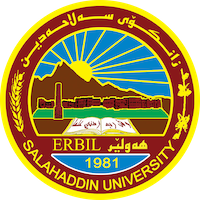 Academic Curriculum Vitae 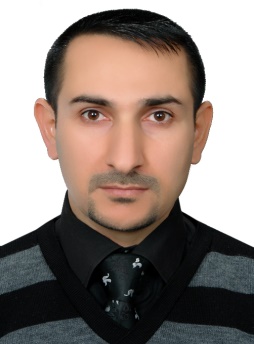 Personal Information: Full Name: Jawameer Mohammed RashidAcademic Title: assistant lecturerEmail: jawameer.rashid@su.edu.krdMobile: 009647504909549Education:Graduate in 1999-2000 at salahaddin university – history dep.Master degree in 2013 at Voronezh university-russianEmployment:4/10/2003 in ministry of high education Qualifications 8 years experience of teaching undergraduate in college of arts Computer programs (word-excel-powerpoint-access)Language qualifications (certificate of English course ,speaking and writing)(very good in Russian languge)) excellent  in Arabic languge)Teaching experience:I have 8 years experience of teaching undergraduate in college of arts Courses, trainings, lab supervision, etc.,Research and publicationsكێشەی جێنشینایەتی قاجار لەنێوان مللملانیێ‌ نێوخۆییەكان و كێبركێی ولاتانی ئەوروپا / گۆڤاری زانستە مرۆڤایەتییەكانی زانكۆی سەلاحەددین ..- رۆژهەڵاتناس بارتۆلد و تێروانینەکانى لەمەر میضژووى شارستانیەتى ئیسلامی/  گۆڤاری زانستە مرۆڤایەتییەكانی زانكۆی سەلاحەددین ..- كوردناسى رووس ئيساك ئۆسيفۆڤيچ تسوكێرمان (Исаак Иосифович Цукерман)(09.05.1909 — 03.02.1998) كارو بەرهەمەكانی Conferences and courses attendedپرسی ئینتیماو گرفتەكانی نیشتمانسازی لە هەرێمی كوردستان .. به‌رو كولتورى ميانره‌و كه‌ به‌رنگارى توندوتيژى و تيرۆر ببيته‌وه‌ و رۆلى زانتكۆو دامه‌زراوه‌ په‌يوه‌نديداه‌كان له‌ چه‌سپاندنىده‌وله‌ت و مێرگه‌هێن كوردىFunding and academic awards List any bursaries, scholarships, travel grants or other sources of funding that you were awarded for research projects or to attend meetings or conferences.Professional memberships Member of The KurdistanTeachers UnionMember of The Association of Historians in Kurdistanئەندامى دەستەى دامەزرێنەر لە رێکخراوى بەزەیی بۆ ئاژەڵ لە کوردستان (BOAPK)Professional Social Network Accounts:https://twitter.com/jwamer2016https://www.facebook.com/sharakam.baxahttps://www.researchgate.net/profile/Jwamer-Rashid